 ДЕРЖАВНИЙ ВИЩИЙ НАВЧАЛЬНИЙ ЗАКЛАД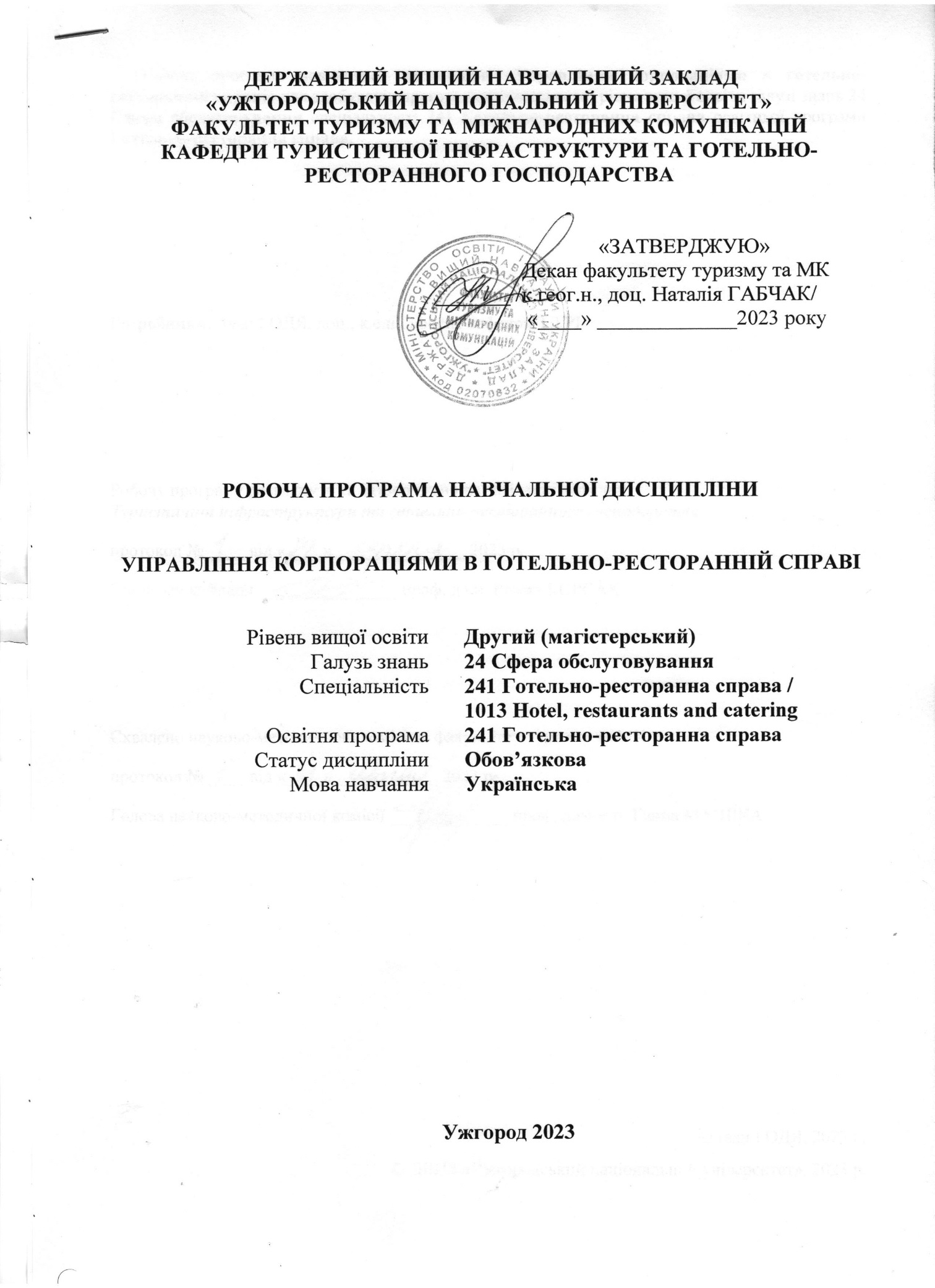 «УЖГОРОДСЬКИЙ НАЦІОНАЛЬНИЙ УНІВЕРСИТЕТ»ФАКУЛЬТЕТ ТУРИЗМУ ТА МІЖНАРОДНИХ КОМУНІКАЦІЙКАФЕДРИ ТУРИСТИЧНОЇ ІНФРАСТРУКТУРИ ТА ГОТЕЛЬНО-РЕСТОРАННОГО ГОСПОДАРСТВА«ЗАТВЕРДЖУЮ»Декан факультету туризму та МК_______ /к.геог.н., доц. Наталія ГАБЧАК/ «____» _____________2023 рокуРОБОЧА ПРОГРАМА НАВЧАЛЬНОЇ ДИСЦИПЛІНИ УПРАВЛІННЯ КОРПОРАЦІЯМИ В ГОТЕЛЬНО-РЕСТОРАННІЙ СПРАВІУжгород 2023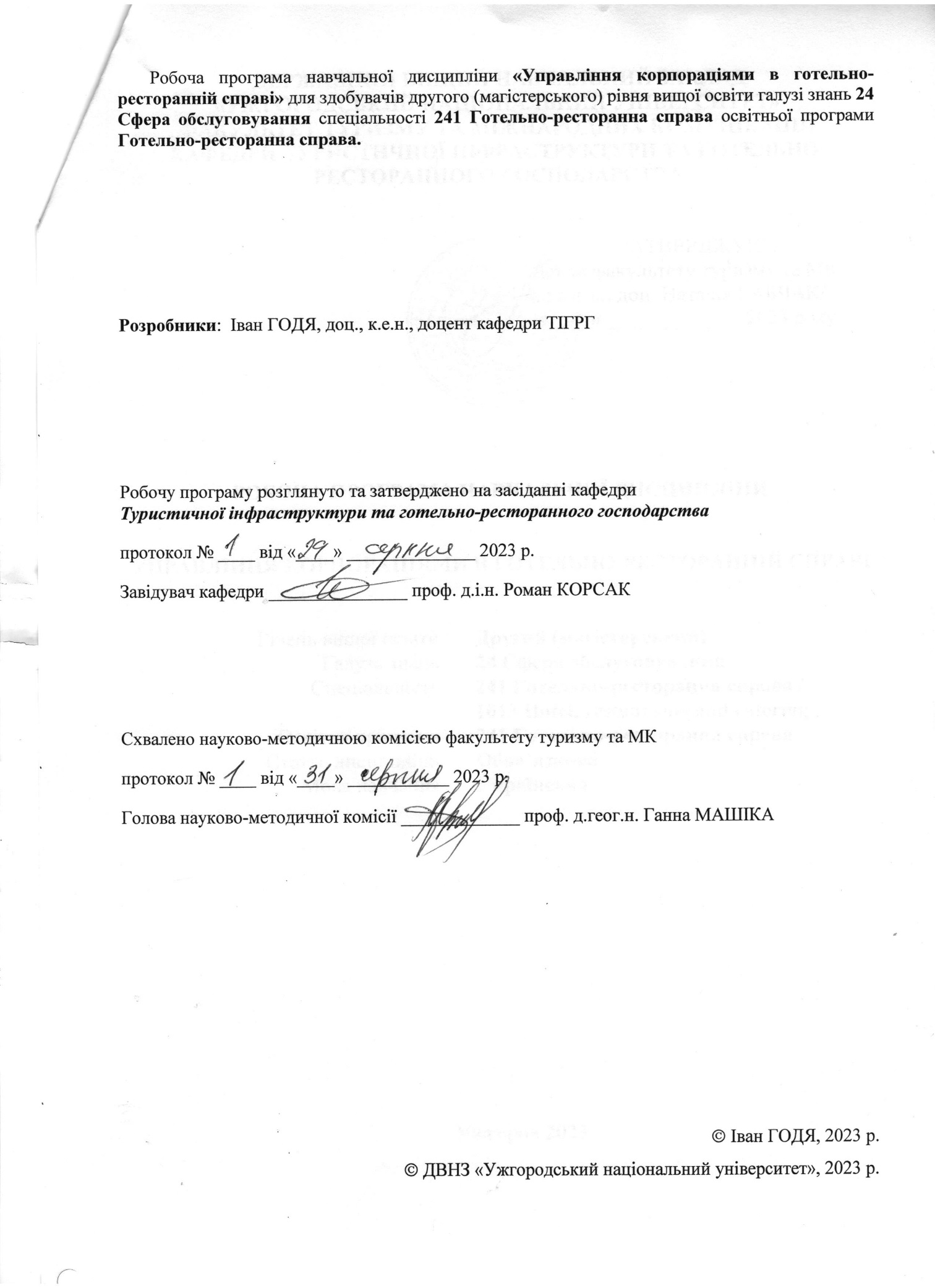 1. ОПИС НАВЧАЛЬНОЇ ДИСЦИПЛІНИ2. МЕТА НАВЧАЛЬНОЇ ДИСЦИПЛІНИМетою вивчення навчальної дисципліни «Управління корпораціями в готельно-ресторанній справі» є формування у спеціалістів сучасного системного мислення з корпоративного управлянні в готельно-ресторанному бізнесі, формування навичок і вміння у використані методів контролю та оцінки управління корпораціями у сфері готельної і ресторанної діяльності. Для професійної підготовки висококваліфікованих фахівців, що можуть забезпечити високо-ефективний рівень управління та конкурентоспроможності підприємств готельно-ресторанного бізнесу.Робоча програма дисципліни призначена для засвоєння теоретичних, методологічних знань та реалізації практичних навиків з корпоративного управління в готельному та ресторанному бізнесі.Метою вивчення дисципліни є ознайомлення студентів із теоретичними основами корпоративного управління, інституційними та інформаційними інструментами забезпечення системи корпоративного управління на вітчизняних підприємствах сфери гостинності.Основними завданнями є:ознайомити здобувачів вищої освіти з предметом та специфікою курсу «Управління корпораціями в готельно-ресторанній справі»;теоретична та практична підготовка з питань: застосування теоретичних аспектів корпоративного управління в практичній діяльності;використання основних елементів та принципів корпоративного контролю, механізм його здійснення в діяльності господарських підприємств;застосування методів оцінювання економічної ефективності корпоративного управління;підготувати висококваліфікованих фахівців для роботи на підприємствах готельної індустрії;особливості корпоративного управління.Відповідно до освітньої програми, вивчення дисципліни сприяє формуванню у здобувачів вищої освіти таких компетентностей:Здатність до аналізу, оцінки та генерування нових ідей (ЗК3);Здатність застосовувати системний аналіз при розробці та вирішенні професійних завдань (ЗК4);Креативність, здатність до пошуку альтернативних рішень у науково-дослідницькій та професійній діяльності (ЗК5);Здатність до проведення досліджень на відповідному рівні (ЗК6);Здатність застосовувати комунікаційні технології для вирішення професійних завдань, конфліктних та кризових ситуацій, працювати в команді (ЗК7);Здатність приймати соціально відповідальні рішення (ЗК8);Уміння розробляти проекти та керувати ними (ЗК10);Здатність застосовувати науковий, аналітичний, методологічний інструментарій, міждисциплінарні дослідження аналізу стану й розвитку глобальних та локальних ринків готельних і ресторанних послуг для розв’язання складних професійних задач (ФК1);Здатність створювати та впроваджувати сервісні, організаційні, соціальні, управлінські, інфраструктурні, маркетингові інновації у господарську діяльності суб’єктів готельного та ресторанного бізнесу (ФК5);Здатність координувати та регулювати взаємовідносини з партнерами та споживачами (ФК7);Здатність до підприємницької діяльності на національному та міжнародному рівнях (ФК9);Здатність розробляти антикризові програми корпорацій, готельних та ресторанних мереж, суб’єктів готельного та ресторанного бізнесу (ФК10);Здатність застосовувати різні методи та інструментарій для прийняття обґрунтованих управлінських рішень, вміння ідентифікувати агентів стратегічних змін в організації та визначати шляхи подолання опору змінам з урахуванням розвитку галузі та впливу конкурентного середовища (ФК11);Здатність розробляти та забезпечувати прийняття ефективних проектних рішень та визначати стратегічні завдання у розвитку готельного і ресторанного бізнесу (ФК14).3. ПЕРЕДУМОВИ ДЛЯ ВИВЧЕННЯ НАВЧАЛЬНОЇ ДИСЦИПЛІНИПередумова вивчення навчальної дисципліни «Управління корпораціями в готельно-ресторанній справі» є опанування таких навчальних дисциплін освітньої програми, як «Управління бізнес процесами в готельно-ресторанній справі» (ОК 1.2.3), «Моніторинг світового ринку готельних і ресторанних послуг» (ОК 1.2.6), «Інноваційні технології в готельно-ресторанному бізнесі» (ОК 1.2.4).4. ОЧІКУВАНІ РЕЗУЛЬТАТИ НАВЧАННЯВідповідно до освітньої програми «Управління корпораціями в готельно-ресторанній справі», вивчення навчальної дисципліни повинно забезпечити досягнення здобувачами вищої освіти таких програмних результатів навчання (ПРН):Очікувані результати навчання, які повинні бути досягнуті здобувачами освіти після опанування навчальної дисципліни «Управління корпораціями в готельно-ресторанній справі»:5. ЗАСОБИ ДІАГНОСТИКИ ТА КРИТЕРІЇ ОЦІНЮВАННЯ РЕЗУЛЬТАТІВ НАВЧАННЯЗасоби оцінювання та методи демонстрування результатів навчання Засобами оцінювання та методами демонстрування результатів навчання з навчальної дисципліни є: - поточне оцінювання, що передбачає оцінку самостійної підготовки студента до практичних, семінарських чи лабораторних занять, виконання індивідуальних завдань (у разі потреби);-модульне оцінювання  - оцінка виконання модульних завдань (письмові роботи);- підсумкове оцінювання проводиться в усній формі у вигляді заліку чи іспиту.Форми контролю та критерії оцінювання результатів навчанняФорми поточного контролю - підготовка доповідей та усна відповідь на питання аудиторії і викладача підчас практичних чи семінарських занять, виконання індивідуальної роботи (у разі потреби).Форма модульного контролю полягає у написанні письмової роботи з розгорнутими відповідями на питаннями. Форма підсумкового семестрового контролю відповідно до освітньої програми проходить в усній формі у вигляді заліку чи іспиту. Розподіл балів, які отримують здобувачі вищої освіти (модуль 1)Т1, Т2 ... – темиРозподіл балів, які отримують здобувачі вищої освіти (модуль 2)Т1, Т2 ... – темиОцінювання окремих видів навчальної роботи з дисципліниКритерії оцінювання модульної контрольної роботиОцінювання модульних завдань. Після виконання програми змістового модуля у визначений деканатом термін здійснюється поточний модульний контроль у вигляді  письмової роботи,  який оцінюється у межах від 0 до 50 балів. Оцінювання систематичності та активності роботи студента.  Протягом семестру проводяться практичні заняття для перевірки засвоєння теоретичної частини навчальної дисципліни та практичного закріплення здобутих знань, дане оцінювання здійснюється в межах від 0 до 50 балів.Критерії оцінювання підсумкового семестрового контролюОцінювання навчальних досягнень здобувача вищої освіти здійснюється відповідно до «Положення про оцінювання навчальних досягнень студентів УжНУ за кредитно-модульною системою» (затверджено наказом ректора ДВНЗ «УжНУ» № 03/01-17 від 03.03.2015 року), а також «Положенням про порядок та методику проведення семестрових (курсових) екзаменів і заліків в УжНУ» (затверджено наказом ректора ДВНЗ «УжНУ» № 698/01-17 від 08.05.2015 року).Після виконання змістового модуля здійснюється поточний контроль у вигляді  письмової роботи. Оцінювання навчальних досягнень та практичних навичок здобувачів здійснюються за 100-бальною системою.Здобувач, який в результаті поточного оцінювання або підсумкового контролю за модулем отримав більше 60 балів, має право не складати залік (іспит) з дисципліни. У такому випадку в заліково-екзаменаційну відомість заноситься загальна підсумкова оцінка. При умові, що здобувач хоче покращити підсумкову оцінку за модуль із дисципліни, він (вона) має складати залік чи іспит. Здобувач вищої освіти, який за результатами модульних контролів отримав оцінку «F» (0-34 бали), повинен до проведення підсумкового контролю покращити цю оцінку принаймні до показника FX (35-59 балів) під час чергування викладача на кафедрі. Без такого покращення він (вона) до підсумкового контролю не допускається.Здобувач, який в результаті підсумкового оцінювання за модулем отримав менше 60 балів зобов’язаний складати залік (іспит) з дисципліни. У разі, коли відповіді здобувача вищої освіти під час заліку (іспиту) оцінені менш ніж на 60 балів, він (вона) отримує незадовільну підсумкову оцінку.     6. ПРОГРАМА НАВЧАЛЬНОЇ ДИСЦИПЛІНИ6.1. Зміст навчальної дисципліниЗмістовий модуль № 1Тема 1. Теоретичні основи корпоративного управління в готельному та ресторанному бізнесіСутність корпоративного управління в готельному та ресторанному бізнесі та його роль в процесі господарювання. Характеристика складових елементів корпоративного управління в готельно-ресторанному бізнесі. Принципи корпоративного управління в готельному та ресторанному бізнесі та вплив міжнародного співтовариства на їх узагальнення. Моделі корпоративних відносин: світовий досвід та особливості управління в корпораціями готельно-ресторанного бізнесу в Україні. Еволюція формування корпоративної форми організації готельно-ресторанного бізнесу. Різновиди організаційних об’єднань корпоративного типу в різних секторах економіки.Загальна характеристика моделей корпоративного управління. Сутність моделей корпоративного управління, їх загальна характеристика й елементи. Сфера розповсюдження; нормативно-законодавче регулювання; основні учасники реалізації моделі корпоративних відносин; структура володіння акціями; моніторинг діяльності; форми та засоби фінансування; структура ради директорів; вимоги до розкриття інформації; корпоративні дії, що вимагають схвалення акціонерів.Англо-американська модель. Основні характеристики, переваги та недоліки моделі. Західноєвропейська (німецька) модель. Переваги та недоліки моделі. Сутнісні характеристики та особливості японської моделі корпоративного управління.Перехідна модель корпоративного управління. Модель приватного підприємства. Модель колективної власності менеджерів. Модель концентрованого зовнішнього володіння. Модель розпорошеного володіння. Модель переважного державного контролю.Тема 2. Зовнішня сфера корпоративного управління в готельному та ресторанному бізнесіФорми державного регулювання ринку цінних паперів. Роль і функції Комісії з цінних паперів та фондового ринку. Антимонопольне регулювання в корпоративному секторі готельно-ресторанного бізнесу. Управління в готельно-ресторанному бізнесі державними корпоративними правами. Податкова політика в корпоративному секторі готельно-ресторанного бізнесу. Сутність і роль депозитарної системи в корпоративному регулюванні. Види депозитарної діяльності та її суб’єкти. Управління в готельно-ресторанному бізнесі рухом акцій на первинних і вторинних ринках. Фінансові посередники в системі корпоративного управління готельно-ресторанного бізнесу. Основні організаційні форми фінансового посередництва.Тема 3. Учасники  корпоративних відносин та органи корпоративного управління в готельному та ресторанному бізнесіКлючові учасники корпоративних відносин: світовий досвід та вітчизняна практика. Структура корпоративних органів управління в на підприємствах готельного та ресторанного бізнесу. Механізми розподілу та реалізації влади в корпораціях. Загальні збори акціонерів: функції, повноваження, технологія підготовки та проведення. Особливості формування та компетенція спостережної ради. Повноваження ревізійної комісії. Комітети і комісії в складі органів управління в ресторанному бізнесі АТ (види, функції). Виконавчі органи управління (рада директорів, правління), функції, розподіл повноважень. Трудові відносини з посадовими особами органів управління в корпораціях готельно-ресторанного бізнесу. Відповідальність посадових осіб органів управління в готельному та ресторанному бізнесі.Ознаки та сутність господарських товариств в Україні. Характеристика господарських товариств відповідно до законодавства України. Сутність, види та с особливості організаційно-правових форм господарських товариств в Україні. Сутнісні характеристики акціонерних товариств. Характерні ознаки товариства з повною відповідальністю. Особливості господарської діяльності товариств з обмеженою відповідальністю. Характеристика командитних товариств та їх відмінні ознаки від товариства з додатковою відповідальністю.Основні види акціонерних товариств. Характеристика господарської діяльності публічного акціонерного товариства. Специфіка діяльності приватного акціонерного товариства. Порівняльна характеристика основних видів акціонерних товариств в Україні: спільні та відмінні ознаки. Особливості створення акціонерних товариств: правові обмеження та основні засновницькі документи. Відповідальність засновників акціонерних товариств. Особливості обігу цінних паперів в акціонерних товариствах. Переваги та недоліки акціонерних товариств.Тема 4. Корпоративна культура в системі корпоративних відносин у готельному та ресторанному бізнесіСистемний принцип побудови корпоративної культури в готельному та ресторанному бізнесі. Багатошаровість і багатовимірність корпоративної культури в готельному та ресторанному бізнесі. Відмінність в підходах до структури корпоративної культури в готельному та ресторанному бізнесі: американський, японський і російський підходи. Структура корпоративної культури в готельному та ресторанному бізнесі по А. Маслоу. Матеріальний і духовний рівні. Елементи матеріальної культури в готельно-ресторанному бізнесі.Роль санітарно-гігієнічних, психофізіологічних, соціально-психологічних, естетичних чинників. Культура трудового процесу. Тейлорістсько-фордістськая парадигма організації праці. Сучасні види наукової організації праці. Основні елементи духовної культури в готельному та ресторанному бізнесі. Культура управління в готельно-ресторанному бізнесі – організаційна культура, культура керівництва. Методи і стиль керівництва. Організаційна культура і корпоративна культура. Культура керівництва підприємства і персоналу. Культура співробітника (особи) як людський капітал. Параметри людського капіталу. Внутрішня і зовнішня культура. Культура міжособових відносин, соціальна відповідальність, відношення до акціонерів і клієнтів. Роль людського капіталу, що росте, в корпоративній культурі і у всіх видах діяльності. Інші елементи структури: домінуюча культура, субкультура і контркультура.Змістовий модуль № 2Тема 5. Тактичне і стратегічне управління корпораціями в готельному та ресторанному бізнесіОсобливості тактичного і стратегічного управління корпораціями в готельному та ресторанному бізнесі. Визначення параметрів тактичного і стратегічного планування корпорації. Система погодження та затвердження стратегічних і поточних планових документів. Сутність та критерії формування системи тактичного і стратегічного моніторингу. Зв'язок результатів моніторингу з цілями та стратегією корпорації. Визначення цілей діяльності корпорацій. Характеристика підходів та загальні закономірності встановлення корпоративних цілей. Особливості визначення корпоративної місії та забезпечення її взаємозв’язку з місіями корпоративних формувань.Тема 6. Управління корпоративними витратами в готельному та ресторанному бізнесіСутність, класифікація та підходи до ідентифікації витрат. Особливості формування корпоративних витрат. Планування витрат корпорації. Організовування центрів відповідальності. Мотивування працівників за оптимізацію витрат. Контролювання та регулювання корпоративних витрат. Резерви зниження корпоративних витрат.Тема 7. Звітність та контролювання в системі корпоративного управління в готельному та ресторанному бізнесіВимоги до звітності учасників фондового ринку. Побудова фінансової звітності згідно з міжнародними та національними положеннями бухгалтерського обліку. Розкриття звітної інформації учасниками фондового ринку. Консолідована фінансована звітність. Поняття та концептуальні засади корпоративного контролю. Система корпоративного контролю та її функції. Форми та моделі корпоративного контролю. Внутрішній та зовнішній аудит в корпораціях. Типові прийоми забезпечення правового захисту інвесторів за інсайдерської та аутсайдерської системи корпоративного менеджменту та контролю. Заходи щодо забезпечення функціонування механізмів корпоративного управління в готельному та ресторанному бізнесі і контролю в Кодексі корпоративної поведінки. Тема 8. Оцінювання ефективності корпоративного управління в готельному та ресторанному бізнесіОцінка ефективності механізмів корпоративного управління в сфері готельного та ресторанного бізнесу. Організаційна ефективність: сутність, параметри та методи оцінки. Ефективність моделей корпоративної культури в готельному та ресторанному бізнесі. Ефективність інвестиційної діяльності. Оцінка ефективності портфелю цінних паперів АТ. Ефективність корпоративного управління в готельному та ресторанному бізнесі як досягнення балансу інтересів. Показники оцінки ефективності корпоративного управління в готельному та ресторанному бізнесі. Особливості оцінки ефективності управління корпораціями в готельному та ресторанному бізнесі. Рейтинги корпоративного управління в готельному та ресторанному бізнесі. Фактори підвищення ефективності корпоративного управління в готельному та ресторанному бізнесі.Тема 9. Основи корпоративної поведінки на підприємствах готельного та ресторанного бізнесуКонцепція корпоративної поведінки. Взаємозв'язок корпоративної поведінки та корпоративного розвитку. Елементи системи корпоративної поведінки. Характеристика моделей корпоративної поведінки. Порівняльна характеристика моделей корпоративної поведінки. Авторитарна модель. Опікунська модель. Підтримуюча модель. Колегіальна модель. Моделі, які безпосередньо залежать від керівника. Кодекс корпоративної поведінки. Удосконалення стандартів корпоративного управління. Поняття, сутність та принципи корпоративної культури. Визначення корпоративної культури. Основні елементи корпоративної культури. Джерела формування корпоративної культури. Функції корпоративної культури. Позитивна та негативна корпоративна культура. Критерії формування корпоративної культури. Загальні та спеціальні принципи корпоративної культури. Сутність та причини виникнення конфліктів у корпораціях. Види корпоративних конфліктів. Класифікація конфліктів інтересів за різними ознаками. Основні методи подолання конфліктів в корпораціях. Класифікація стилів лідерства. Рівні корпоративної культури. Внутрішній рівень. Базовий рівень. Зовнішній рівень корпоративної культури. Структурні елементи корпоративної культури. Моделі корпоративної культури.6.2. Структура навчальної дисципліни6.3. Теми практичних (семінарських) занять6.4. Самостійна робота6.5. Індивідуальні завдання (у разі потреби)В межах кожного змістового модуля студент виконує індивідуальне завдання як частину практичної та самостійної підготовки в процесі опанування програми навчальної дисципліни.Індивідуальні завдання включають такі види роботи як написання рефератів на задану тематику, а також підготовка до практичних занять.7. ІНСТРУМЕНТИ, ОБЛАДНАННЯ ТА ПРОГРАМНЕ ЗАБЕЗПЕЧЕННЯ, ВИКОРИСТАННЯ ЯКИХ ПЕРЕДБАЧАЄ НАВЧАЛЬНА ДИСЦИПЛІНА(у разі потреби)Вивчення даної дисципліни передбачає використання в процесі навчання мультимедійного обладнання для наочної ілюстрації навчальних матеріалів, а також проведення ряду занять у спеціалізованих лабораторіях для практичного закріплення матеріалу.8. РЕКОМЕНДОВАНІ ДЖЕРЕЛА ІНФОРМАЦІЇОсновні джерела:Афонченкова Т.М., Булюк О.В., Масенко Б.П., Панченко Ю.В., Федотова Н.В. Менеджмент і маркетинг туризму : навч. посіб. За заг. ред. О.Є. Лугініна. Київ : Ліра-К, 2012. 364 с.Божидарнік Т.В., Божидарнік Н.В., Никитюк Т.Л., Савош Л.В., Вісина Т.М., Галазюк Н.М., Баула О.В., Урбан О.А., Федосова В.І., Лютак О.М., Кравчук П.Я., Кравчук О.Я., Решетило Н.В., Князькова Т.О. Міжнародний туризм : навч. посіб. Київ : Центр учбової літератури, 2012. 312 с.Бойко М.Г. Ціннісно-орієнтовне управління в туризмі : монографія. Київ : КНТЕУ, 2010. 524с.Корж Н.В., Басюк Д.І. Управління туристичними дестинаціями : підручник. Вінниця : ТД Едельвейс і К, 2017. 322 с.5.Мальська М.П., Худо В. В. Туристичний бізнес: теорія та практика : підручник. 2-ге вид., перероб. та допов. Київ : Центр учбової літератури, 2012. 368 с.Мальська М.П., Худо В.В. Туристичний бізнес: теорія та практика : підручник. 2-ге вид., перероб. та допов. Київ : Центр учбової літератури, 2017. 368 с.Мірзодаєва Т.В. Управління корпораціями в туризмі : опорний конспект лекцій. Київ : КНТЕУ, 2017. 127 с.Панченко Ю.В., Лугінін О.Є., Фомішин С.В. Менеджмент внутрішнього і міжнародного туризму : навч. посіб. вид. стереотип. Херсон : Олді-плюс, 2017. 342 с. (Вища освіта в Україні).Скібіцький О.М., Матвєєв В.В., Щелкунов В.І., Подрєза С.М. Стратегічне управління корпораціями : навч. посіб. Електронні дані. Київ : Центр учбової літератури, 2016. URL: http://10.0.2.150/docs/CUL/Starteg upravlinnia korp Skibizkiy 2016.pdf.Туристські дестинації (теорія, управління, брендинг) : монографія. За заг. ред. А. А. Мазаракі; [А.А. Мазаракі, Т.І. Ткаченко, С.В. Мельниченко, М.Г. Бойко та ін.]. Київ : КНТЕУ, 2013. 388 с.Управління якістю туристичних послуг : опорний конспект лекцій. Авт.: Т.І. Ткаченко, С.В. Мельниченко, М.В. Босовська. Київ : КНТЕУ, 2010. 107 с.Додаткові джерела:Господарський кодекс України. [Електронний ресурс]. Постанова Верховної Ради України №436-IV від 16.01.2003. — Режим доступу до ресурсу: http://zakon1.rada.gov.ua/cgi-bin/laws/main.cgi?nreg=436-15Закон України “Про господарські товариства” [Електронний ресурс]. Постанова Верховної Ради України №1576-XII від 19.09.1991. — Режим доступу до ресурсу: http://zakon1.rada.gov.ua/cgi-bin/laws/main.cgi?nreg=1576-12Закон України “Про акціонерні товариства” [Електронний ресурс]. Постанова Верховної Ради України N 514-VI від 17.09.2008. — Режим доступу до ресурсу: http://zakon1.rada.gov.ua/cgi-bin/laws/main.cgi?nreg=514-17Закон України “Про цінні папери і фондовий ринок”. [Електронний ресурс]. Постанова Верховної Ради України №3480-IV від 23.02.2006. — Режим доступу до ресурсу: http://zakon1.rada.gov.ua/cgi-bin/laws/main.cgi?nreg=3480-15Закон України “Про Антимонопольний комітет України” [Електронний ресурс]. Постанова Верховної Ради України N3659-XII від 26.11.1993. — Режим доступу до ресурсу: http://zakon1.rada.gov.ua/cgi-bin/laws/main.cgi?nreg=3659-12Закон України “Про Національну депозитарну систему та особливості електронного обігу цінних паперів в Україні”. [Електронний ресурс]. Постанова Верховної Ради України №710-97-ВР від 10.12.1997. — Режим доступу до ресурсу: http://zakon1.rada.gov.ua/cgi-bin/laws/main.cgi?nreg=710%2F97-%E2%F0Закон України «Про управління об'єктами державної власності» [Електронний ресурс]. Постанова Верховної Ради України N185-V від 21.09.06. — Режим доступу до ресурсу: http://zakon1.rada.gov.ua/cgi-bin/laws/main.cgi?nreg=185-16Цивільний кодекс України. - Х.: Одісей, 2003. – 408 с.Мальська М.П. Корпоративне управління. Київ: Знання, 2012. 348 с.Козаченко Г.В., Воронкова А.Е. Корпоративне управління: Підручник для вузів. Київ: Лібра, 2004. 368 с.Ігнатьєва І.А. Корпоративне управління: підручник Київ : Центр навч. літ., 2013. 600 с.Корпоративне управління в туризмі : навч. посіб. для студ. вищ. навч. закл. І.Л. Сазонець, В.О. Ткач, В.М. Зайцева, О.С. Камушков ; Запоріз. нац. техн. ун–т. Запоріжжя : [б. в.], 2011. 222с.Поважний О.С. Корпоративне управління: підручник. О.С. Поважний, Н.С. Орлова, А.О. Харламова. Київ : Кондор Видавництво, 2013. 244 с.Пуртов В.Ф. Корпоративне управління: Підручник. В.Ф. Пуртов, В.П. Третяк, М.М. Кудінова. Харків : ХНУ імені В.Н. Каразіна, 2011. 364 с.Інформаційні ресурси в мережі Інтернет: http://mbahse.ra/Pablication/CorpLyfecycles.htm  http://www.corp-gov.ru/projects/rating  http://www.frni.kiev.ua  http://www.finmarket.info  http://www.corporation.com.ua  http://www.ifc.org/ukrame/ucpd/materials/CoфorateGoveгnancePrmci ples.pdf  http://www.oecd.org/daf/governance/principles.htm Додаток 2Результати перегляду робочої програми навчальної дисципліниРобоча програма перезатверджена на 20___ / 20___ н.р.    без змін;   зі змінами  (Додаток ___). (потрібне підкреслити)протокол № ___ від «____»__________ 20 ___ р.    Завідувач кафедри _________ ____________										       (підпис)           (Прізвище ініціали)Робоча програма перезатверджена на 20___ / 20___ н.р.    без змін;   зі змінами  (Додаток ___).                                                                                                                                                            (потрібне підкреслити)протокол № ___ від «____»__________ 20 ___ р.    Завідувач кафедри _________ ____________										        (підпис)         (Прізвище ініціали)Робоча програма перезатверджена на 20___ / 20___ н.р.    без змін;   зі змінами  (Додаток ___).                                                                                                                                                            (потрібне підкреслити)протокол № ___ від «____»__________ 20 ___ р.    Завідувач кафедри _________ ____________									        (підпис)          (Прізвище ініціали)Робоча програма перезатверджена на 20___ / 20___ н.р.    без змін;   зі змінами(Додаток ___).                                                                                                                                                            (потрібне підкреслити)протокол № ___ від «____»__________ 20 ___ р.    Завідувач кафедри _________ ____________										        (підпис)         (Прізвище ініціали)Рівень вищої освітиДругий (магістерський)  Галузь знань24 Сфера обслуговуванняСпеціальність241 Готельно-ресторанна справа / 1013 Hotel, restaurants and cateringОсвітня програма241 Готельно-ресторанна справаСтатус дисципліниОбов’язковаМова навчанняУкраїнськаНайменуванняпоказниківРозподіл годин за навчальним планомРозподіл годин за навчальним планомРозподіл годин за навчальним планомНайменуванняпоказниківДенна форманавчанняЗаочна форманавчанняЗаочна форманавчанняКількість кредитів ЄКТС – 3Рік підготовки:Рік підготовки:Рік підготовки:Загальна кількість годин – 90221Кількість модулів – 2Семестр:Семестр:Семестр:Тижневих годиндля денної  форми навчання: 6Аудиторних: 36 год.самостійної роботи студента: 54 год.111Тижневих годиндля денної  форми навчання: 6Аудиторних: 36 год.самостійної роботи студента: 54 год.Лекції:Лекції:Лекції:Тижневих годиндля денної  форми навчання: 6Аудиторних: 36 год.самостійної роботи студента: 54 год.20 год.20 год.6 год.Тижневих годиндля денної  форми навчання: 6Аудиторних: 36 год.самостійної роботи студента: 54 год.Практичні (семінарські):Практичні (семінарські):Практичні (семінарські):Тижневих годиндля денної  форми навчання: 6Аудиторних: 36 год.самостійної роботи студента: 54 год.16 год.16 год.4 год.Вид підсумкового контролю: іспит Індивідуальна робота:Індивідуальна робота:Індивідуальна робота:Вид підсумкового контролю: іспит ---Форма підсумкового контролю: усна Самостійна робота:Самостійна робота:Самостійна робота:Форма підсумкового контролю: усна 54 год.54 год.80 год.Програмні результати навчанняШифр ПРНЗнання концепцій, методів науково-дослідної та професійної діяльності в сфері гостинності.ПРН 01Здатність розробляти і приймати ефективні рішення з питань розвитку суб’єктів готельного та ресторанного бізнесу, враховуючи цілі, ресурси, обмеження та ризики, забезпечувати їх реалізацію, аналізувати і порівнювати альтернативи, оцінювати ризики та ймовірні наслідки їх впливу.ПРН 02Ініціювати, розробляти, впроваджувати інноваційні методи та технології в готельно-ресторанному бізнесі.ПРН 03Здійснювати моніторинг кон’юнктури ринку, інтерпретувати результати дослідження та прогнозувати напрями розвитку суб’єкта підприємницької діяльності в сфері гостинності.ПРН 04Оцінювати нові ринкові можливості, формувати бізнес-ідеї та розробляти маркетингові заходи за невизначених умов і вимог, що потребують застосування нових підходів, методів та інструментарію соціально-економічних досліджень.ПРН 05Застосовувати сучасні підходи до управління бізнес-процесами суб’єктів готельного та ресторанного бізнесуПРН 07Застосовувати сучасні методи оцінювання ефективності впровадження інновацій в готельно-ресторанному бізнесіПРН 10Здатність формувати ефективну кадрову політику суб’єктів готельного та ресторанного бізнесу, організаційні комунікації, розвиток професійного знання, оцінювання стратегічного розвитку команди, підбір та мотивування персоналу на ефективне вирішення професійних завданьПРН 11Діяти у полікультурному середовищіПРН 13Демонструвати соціальну відповідальність за результати прийняття стратегічних рішеньПРН 15Нести відповідальність за розвиток професійного знання і практик, оцінювання стратегічного розвитку команди, формування ефективної кадрової політикиПРН 17Ініціювати інноваційні комплексні проекти, проявляти лідерство під час їх реалізаціїПРН 19Очікувані результати навчання з дисципліниШифр ПРНВміти застосовувати концепції та методи у своїй професійній діяльності в сфері гостинності.ПРН 01Вміти приймати ефективні рішення щодо розвитку суб’єктів готельного та ресторанного бізнесу.ПРН 02Вміти забезпечити реалізацію цілей компанії з урахуванням наявних ресурсів та обмежень на ринку. ПРН 02Вміти аналізувати альтернативи, оцінювати можливості і ризики, а також ймовірні наслідки.ПРН 02Вміти впроваджувати інноваційні методи, технології в готельно-ресторанному бізнесі.ПРН 03Вміти аналізувати діяльність закладу та ситуацію на ринку для прогнозування потенційних ризиків для підприємства.ПРН 04Вміти проводити соціально-економічні дослідження та формувати нові ринкові бізнес-ідеї .ПРН 05Вміти формувати маркетингову стратегію з просування нових продуктів на ринку.ПРН 05Вміти ефективно застосовувати новітні підходи з управління компанією.ПРН 07Вміти об’єктивно оцінювати ефективність від впроваджених інновацій.ПРН 10Вміти підбирати кваліфікований персонал. ПРН 11Вміти координувати роботу структурних підрозділів закладу готельно-ресторанного господарства.ПРН 11Вміти організувати або вдосконалити організаційну структуру підприємства.ПРН 11Вміти ефективно співпрацювати в полікультурному та багатонаціональному середовищі.  ПРН 13Вміти нести відповідальність за прийняти рішення.ПРН 15Здійснювати ефективну мотивацію персоналу, щодо його постійного професійного росту.ПРН 17Вміти обґрунтовано пояснити необхідність інноваційних комплексних змін, та активно приймати участь в їхньому впровадженні. ПРН 19Поточне оцінювання та самостійна роботаПоточне оцінювання та самостійна роботаПоточне оцінювання та самостійна роботаПоточне оцінювання та самостійна роботаМодульна контрольна роботаСумаТ1Т2Т3Т4501001213131250100Поточне оцінювання та самостійна роботаПоточне оцінювання та самостійна роботаПоточне оцінювання та самостійна роботаПоточне оцінювання та самостійна роботаПоточне оцінювання та самостійна роботаМодульна контрольна роботаСумаТ6Т7Т8Т9Т1050100101010101050100Вид діяльності здобувача вищої освітиМодуль 1Модуль 1Модуль 2Модуль 2Вид діяльності здобувача вищої освітиКількістьМакс. к-сть балів (сумарна)КількістьМакс. к-сть балів (сумарна)Практичні (семінарські) заняття 350350Модульна контрольна робота150150Разом100100Назви змістових модулів і темКількість годинКількість годинКількість годинКількість годинКількість годинКількість годинКількість годинКількість годинКількість годинКількість годинНазви змістових модулів і темДенна формаДенна формаДенна формаДенна формаДенна формаЗаочна формаЗаочна формаЗаочна формаЗаочна формаЗаочна формаНазви змістових модулів і темусьогоу тому числіу тому числіу тому числіу тому числіусьогоу тому числіу тому числіу тому числіу тому числіНазви змістових модулів і темусьоголекц.практ.інд.с.р.усьоголекц.практ.інд.с.р.1234567891011Змістовий модуль 1Змістовий модуль 1Змістовий модуль 1Змістовий модуль 1Змістовий модуль 1Змістовий модуль 1Змістовий модуль 1Змістовий модуль 1Змістовий модуль 1Змістовий модуль 1Змістовий модуль 1Тема 1. Теоретичні основи корпоративного управління в готельному та ресторанному бізнесі.1022612210Тема 2. Зовнішня сфера корпоративного управління в готельному та ресторанному бізнесі.102261010Тема 3. Учасники корпоративних відносин та органи корпоративного управління в готельному та ресторанному бізнесі.104612210Тема 4. Корпоративна культура в системі корпоративних відносин у готельному та ресторанному бізнесі.1022612210Модульна контрольна   робота №122Разом за змістовим  модулем 1421082446640Змістовий модуль 2Змістовий модуль 2Змістовий модуль 2Змістовий модуль 2Змістовий модуль 2Змістовий модуль 2Змістовий модуль 2Змістовий модуль 2Змістовий модуль 2Змістовий модуль 2Змістовий модуль 2Тема 5. Тактичне і стратегічне управління корпораціями в готельному та ресторанному бізнесі.82688Тема 6. Управління корпоративними витратами у готельному та ресторанному бізнесі.102261028Тема 7. Звітність та контроль в системі корпоративного управління в готельному та ресторанному бізнесі.102261028Тема 8. Оцінювання ефективності корпоративного управління в готельному та ресторанному бізнесі.1022688Тема 9. Основи  корпоративної поведінки на підприємствах готельного та ресторанного бізнесу.82688Модульна контрольна  робота №222Разом за змістовим  модулем 2481083044440Разом за семестр90201656906480Назва темиКількістьгодинКількістьгодинНазва темиденна формазаочна формаТема 1. Теоретичні основи корпоративного управління в готельному та ресторанному бізнесі.2-Тема 2. Зовнішня сфера корпоративного управління в готельному та ресторанному бізнесі.2-Тема 4. Корпоративна культура в системі корпоративних відносин у готельному та ресторанному бізнесі.2-Модульна контрольна   робота №12-Тема 6. Управління корпоративними витратами у готельному та ресторанному бізнесі.22Тема 7. Звітність та контроль в системі корпоративного управління в готельному та ресторанному бізнесі.22Тема 8. Оцінювання ефективності корпоративного управління в готельному та ресторанному бізнесі.2-Модульна контрольна  робота №22-Разом164Назва темиКількістьгодинКількістьгодинНазва темиденна формазаочна формаТема 1. Теоретичні основи корпоративного управління в готельному та ресторанному бізнесі.610Тема 2. Зовнішня сфера корпоративного управління в готельному та ресторанному бізнесі.610Тема 3. Учасники корпоративних відносин та органи корпоративного управління в готельному та ресторанному бізнесі.610Тема 4. Корпоративна культура в системі корпоративних відносин у готельному та ресторанному бізнесі.610Тема 5. Тактичне і стратегічне управління корпораціями в готельному та ресторанному бізнесі.68Тема 6. Управління корпоративними витратами у готельному та ресторанному бізнесі.68Тема 7. Звітність та контроль в системі корпоративного управління в готельному та ресторанному бізнесі.68Тема 8. Оцінювання ефективності корпоративного управління в готельному та ресторанному бізнесі.68Тема 9. Основи  корпоративної поведінки на підприємствах готельного та ресторанного бізнесу.68Разом	5680